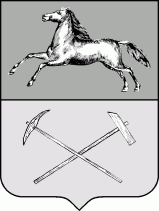 РОССИЙСКАЯ  ФЕДЕРАЦИЯКемеровская областьПрокопьевский городской округПРОКОПЬЕВСКИЙ ГОРОДСКОЙ СОВЕТ НАРОДНЫХ ДЕПУТАТОВ6-го созыва(шестая сессия)Решение № 041от__25.12.2018принято Прокопьевским городскимСоветом народных депутатов25. 12. 2018Об утверждении Порядка определения размера платы за увеличение площади земельных участков, находящихся в частной собственности, в результате перераспределения таких земельных участков и земель (или) земельных участков, находящихся в муниципальной собственности муниципального образования «Прокопьевский городской округ»      Руководствуясь подпунктом 3 пункта 5 статьи 39.28 Земельного кодекса Российской Федерации, статьей 16 Федерального закона от 06.10.2003             
 № 131-ФЗ «Об общих принципах организации местного самоуправления в Российской Федерации», Прокопьевский городской Совет народных депутатовРешил:1. Утвердить Порядок определения размера платы за увеличение площади земельных участков, находящихся в частной собственности, в результате перераспределения таких земельных участков и земель и (или) земельных участков, находящихся в муниципальной  собственности муниципального образования «Прокопьевский городской округ», согласно приложению к настоящему решению.2. Настоящее решение подлежит опубликованию в газете «Шахтерская правда» и вступает в силу после его официального опубликования.3. Контроль за исполнением настоящего решения возложить на комитеты Прокопьевского городского Совета народных депутатов: по вопросам бюджета, налоговой политики и финансов (А. П. Булгак), по вопросам предпринимательства, жилищно-коммунального хозяйства и имущественных отношений (М. Т. Хуснулина). Председатель Прокопьевского городского   Совета народных депутатов							Н. А. БурдинаГлавагорода  Прокопьевска								А. Б. Мамаев« 25 »  декабря 2018(дата подписания)Приложение к решению Прокопьевского городскогоСовета народных депутатовот  25. 12. 2018 № 041Порядок определения размера платы за увеличение площади земельных участков, находящихся в частной собственности, в результате перераспределения таких земельных участков и земель и (или) земельных участков, находящихся в муниципальной собственности муниципального образования «Прокопьевский городской округ»          1. Настоящий Порядок разработан в соответствии с подпунктом 3 пункта 5 статьи 39.28 Земельного кодекса Российской Федерации и устанавливает правила определения размера платы за увеличение площади земельных участков, находящихся в частной собственности, в результате перераспределения таких земельных участков и земель и (или) земельных участков, находящихся в муниципальной  собственности муниципального образования «Прокопьевский городской округ» (далее - размер платы).        2. Размер платы рассчитывается в отношении земельных участков, находящихся в муниципальной собственности муниципального образования «Прокопьевский городской округ» Комитетом по управлению муниципальным имуществом города Прокопьевска.3. Размер платы определяется как 15 процентов от кадастровой стоимости земельного участка, находящегося в муниципальной собственности муниципального образования «Прокопьевский городской округ», рассчитанной пропорционально площади части такого земельного участка, подлежащей передаче в частную собственность в результате его перераспределения с земельными участками, находящимися в частной собственности, за исключением случая, предусмотренного пунктом 5 настоящего Порядка.4. В случае перераспределения земельных участков, находящихся в частной собственности на территории муниципального образования «Прокопьевский городской округ», размер платы определяется как 15 процентов от кадастровой стоимости, рассчитанной путем умножения среднего удельного показателя соответствующего вида разрешенного использования в соответствующем кадастровом квартале, утвержденного Комитетом по управлению государственным имуществом Кемеровской области, на площадь земель, подлежащих передаче в частную собственность, за исключением случая, предусмотренного пунктом 5 настоящего Порядка.5. Размер платы в случае перераспределения земельных участков в целях последующего изъятия подлежащих образованию земельных участков для нужд Прокопьевского городского округа, определяется на основании установленной в соответствии с законодательством об оценочной деятельности рыночной стоимости части земельного участка, находящегося в муниципальной собственности муниципального образования «Прокопьевский городской округ», подлежащих передаче в частную собственность в результате перераспределения земельных участков.      Председатель Прокопьевского городского Совета народных депутатов                                             Н. А. Бурдина